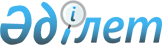 Об утверждении Комплексного плана по решению проблем социально-экономического развития города Жанаозен Мангистауской области на 2009-2012 годы
					
			Утративший силу
			
			
		
					Постановление Правительства Республики Казахстан от 19 сентября 2008 года № 865. Утратило силу постановлением Правительства Республики Казахстан от 11 ноября 2011 года № 1321      Сноска. Постановление утратило силу постановлением Правительства РК от 11.11.2011 № 1321 (вводится в действие с 01.01.2012).

      Сноска. Заголовок с изменением, внесенным постановлением Правительства РК от 09.12.2009 № 2052.      В целях решения проблем социально-экономического развития города Жанаозен Мангистауской области Правительство Республики Казахстан ПОСТАНОВЛЯЕТ: 



      1. Утвердить прилагаемый Комплексный план по решению проблем социально-экономического развития города Жанаозен Мангистауской области на 2009-2012 годы (далее - План). 

      Сноска. Пункт 1 с изменением, внесенным постановлением Правительства РК от 09.12.2009 № 2052.



      2. Центральным исполнительным органам Республики Казахстан и местным исполнительным органам Мангистауской области обеспечить своевременное выполнение мероприятий, предусмотренных Планом, и по итогам полугодия, не позднее 20 января и 20 июля, представлять информацию о ходе их реализации в Министерство экономики и бюджетного планирования Республики Казахстан. 



      3. Министерству экономики и бюджетного планирования Республики Казахстан по итогам полугодия, не позднее 1 февраля и 1 августа, представлять в Правительство Республики Казахстан сводную информацию о ходе реализации Плана. 



      4. Контроль за исполнением настоящего постановления возложить на Министерство экономики и бюджетного планирования Республики Казахстан. 



      5. Настоящее постановление вводится в действие со дня подписания.       Премьер-Министр 

      Республики Казахстан                       К. Масимов Утвержден           

постановлением Правительства 

Республики Казахстан     

от 19 сентября 2008 года № 865 

                          КОМПЛЕКСНЫЙ ПЛАН

           по решению проблем социально-экономического

          развития города Жанаозен Мангистауской области

                       на 2009-2012 годы      Сноска. Комплексный план в редакции постановления Правительства РК от 09.12.2009 № 2052; с изменениями, внесенными постановлением Правительства РК от 25.06.2011 № 708 (вводится в действие со дня первого официального опубликования).Примечание: расшифровка аббревиатур:

МЭБП - Министерство экономики и бюджетного планирования Республики Казахстан

МТСЗН - Министерство труда и социальной защиты населения Республики Казахстан

МОН - Министерство образования и науки Республики Казахстан

МЭМР - Министерство энергетики и минеральных ресурсов Республики Казахстан

МЗ - Министерство здравоохранения Республики Казахстан

МВД - Министерство внутренних дел

МООС - Министерство охраны окружающей среды Республики Казахстан

МСХ - Министерство сельского хозяйства Республики Казахстан

МИТ - Министерство индустрии и торговли Республики Казахстан

АО «НК «КазМунайГаз» - акционерное общество «Национальная компания «КазМунайГаз»

АО «РД «КазМунайГаз» - акционерное общество «Разведка Добыча «КазМунайГаз»

АО «Фонд «Даму» - акционерное общество «Фонд развития предпринимательста «Даму»

АО «НК «Казахстан инжиниринг» - акционерное общество «Национальная компания «Казахстан инжиниринг»

АО «КазТрансОйл» - акционерное общество «КазТрансОйл»

АО «НК «СПК «Каспий» - акционерное общество «Национальная компания «Социально-предпринимательская корпорация «Каспий»

АО «НК «Казахстан Teмip Жолы» - акционерное общество «Национальная компания «Казахстан Teмip Жолы»    * объемы расходов по мероприятиям, финансируемым за счет средств республиканского бюджета на 2010-2012 годы, будут уточняться в соответствии с Законом Республики Казахстан «О республиканском бюджете»
					© 2012. РГП на ПХВ «Институт законодательства и правовой информации Республики Казахстан» Министерства юстиции Республики Казахстан
				№

п/пМероприятияФорма

завершенияОтветственный

за

исполнение

(реализацию)Срок

исполнения

(реализа-

ции)Предла-

гаемые

расходы

(млн.

тенге)Предла-

гаемые

расходы

(млн.

тенге)Источники

финанси-

рования123456671. Решение вопросов занятости и диверсификации экономики1. Решение вопросов занятости и диверсификации экономики1. Решение вопросов занятости и диверсификации экономики1. Решение вопросов занятости и диверсификации экономики1. Решение вопросов занятости и диверсификации экономики1. Решение вопросов занятости и диверсификации экономики1. Решение вопросов занятости и диверсификации экономики1. Решение вопросов занятости и диверсификации экономики1. Демографическая ситуация1. Демографическая ситуация1. Демографическая ситуация1. Демографическая ситуация1. Демографическая ситуация1. Демографическая ситуация1. Демографическая ситуация1. Демографическая ситуация1.Принять меры по

совершенствованию

процедур

прибытия,

размещения и

занятости

оралмановПостановле-

ние акиматаАким

Мангистауской

областиИюль

2009 годаВ пределах

средств

местного

бюджетаВ пределах

средств

местного

бюджетаМестный

бюджет2.Завершить

застройку новых

микрорайонов

«Жулдыз», «Мерей»Информация

в МЭБПАким

Мангистауской

областиЯнварь, июль

ежегодноНе требуютсяНе требуются3.Проработать

вопрос реализации

пилотного проекта

в рамках

Программы

«Нұрлы көш» в

Мангистауской

областиИнформация

в МЭБПМВД, МЭБП,

Аким

Мангистауской

областиЯнварь, июль

ежегодноВ пределах

средств,

предусмот-

ренных

Программой

«Нұрлы көш»В пределах

средств,

предусмот-

ренных

Программой

«Нұрлы көш»Республи-

канский

бюджет2. Реализация программы занятости2. Реализация программы занятости2. Реализация программы занятости2. Реализация программы занятости2. Реализация программы занятости2. Реализация программы занятости2. Реализация программы занятости2. Реализация программы занятости4.Организовать

общественные

работы с

привлечением в

приоритетном

порядке

безработных из

числа оралмановИнформация

в МЭБПАким

Мангистауской

областиЯнварь, июль

ежегодно2009 год -

31,5

2010 год -

34,4

2011 год -

37,52009 год -

31,5

2010 год -

34,4

2011 год -

37,5Местный

бюджет5.Организовать

проведение

профессиональной

подготовки и

переподготовки

безработных

женщин и

оралмановИнформация

в МЭБПАким

Мангистауской

областиЯнварь, июль

ежегодно2009 год -

2,4

2010 год -

2,6

2011 год -

2,82009 год -

2,4

2010 год -

2,6

2011 год -

2,8Местный

бюджет6.Принять

дополнительные

меры по

социальной защите

граждан в сфере

занятости

населенияИнформация

в МЭБПАким

Мангистауской

областиЯнварь, июль

ежегодно2009 год -

24,9

2010 год -

27,1

2011 год -

29,62009 год -

24,9

2010 год -

27,1

2011 год -

29,6Местный

бюджет7.Обеспечить

создание 100

социальных

рабочих мест

(ежегодно) в

городе Жанаозен

с подписанием

соответствующего

Соглашения с

акиматом городаИнформация

в МЭБПАО «РД

«КазМунайГаз»Январь,

ежегодно2009 год -

30,0

2010 год -

30,0

2011 год -

30,02009 год -

30,0

2010 год -

30,0

2011 год -

30,0Средства

АО «РД

«КазМунай-

Газ»8.Обеспечить

занятость

безработного

населения в

рамках Дорожной

картыИнформация

в МЭБПМТСЗН, Аким

Мангистауской

областиЯнварь, июль

ежегодно2009 год -

829,3

2010 год -

276,32009 год -

829,3

2010 год -

276,3Республи-

канский

бюджет8.Обеспечить

занятость

безработного

населения в

рамках Дорожной

картыИнформация

в МЭБПМТСЗН, Аким

Мангистауской

областиЯнварь, июль

ежегодно2009 год -

145,8

2010 год -

68,82009 год -

145,8

2010 год -

68,8Местный

бюджет3. Поддержка предпринимательской деятельности,

развитие малого и среднего бизнеса3. Поддержка предпринимательской деятельности,

развитие малого и среднего бизнеса3. Поддержка предпринимательской деятельности,

развитие малого и среднего бизнеса3. Поддержка предпринимательской деятельности,

развитие малого и среднего бизнеса3. Поддержка предпринимательской деятельности,

развитие малого и среднего бизнеса3. Поддержка предпринимательской деятельности,

развитие малого и среднего бизнеса3. Поддержка предпринимательской деятельности,

развитие малого и среднего бизнеса3. Поддержка предпринимательской деятельности,

развитие малого и среднего бизнеса9.Открыть в

государственном

коммунальном

предприятии

«Бизнес-инкубатор

города Жанаозен»

дополнительные

курсы для

начинающих

предпринимателей

по подготовке

востребованных

на рынке труда

рабочих

специальностейИнформация

в МЭБПАким

Мангистауской

областиЯнварь, июль

ежегодно2009 год -

11,2

2010 год -

12,3

2011 год -

13,12009 год -

11,2

2010 год -

12,3

2011 год -

13,1Местный

бюджет10.Организовать

микрокредитование

населения через

микрокредитные

организации с

государственным

участиемИнформация

в МЭБПАким

Мангистауской

областиЯнварь, июль

ежегодно2009 год -

50,0

2010 год -

50,0

2011 год -

50,02009 год -

50,0

2010 год -

50,0

2011 год -

50,0Местный

бюджет11.Расширить

подсобное

хозяйство в

местности

«Тонрекшин» до

500 гектаров и

создать до 1500

новых рабочих

мест для

оралманов-сель-

хозтоваропроиз-

водителейАкт ввода в

действиеАО «РД

«КазМунайГаз»Декабрь

2011 года2009 год -

70,0

2010 год -

40,0

2011 год -

40,02009 год -

70,0

2010 год -

40,0

2011 год -

40,0Средства

АО «РД

«КазМунай-

Газ»12.Учитывать

возможности

швейной фабрики

города Жанаозен в

организации

закупок на пошив

спецодежды для

работников

предприятий

нефтегазовой

отрасли регионаЗаключение

договора

на пошив

спецодеждыАО «НК

«КазМунайГаз»Январь,

ежегодноНе требуютсяНе требуются13.Организовать

кредитование

субъектов малого

предприниматель-

ства города

Жанаозен через

акционерное

общество

«Фонд «Даму»Информация

в МЭБПАким

Мангистауской

области,

АО «Фонд

«Даму»Январь, июль

ежегодноМестный

бюджет:

2009 год -

300,0

2010 год -

300,0

2011 год -

300,0

Средства

Фонда:

2009 год -

300,0

2010 год -

300,0

2011 год -

300,0Местный

бюджет:

2009 год -

300,0

2010 год -

300,0

2011 год -

300,0

Средства

Фонда:

2009 год -

300,0

2010 год -

300,0

2011 год -

300,0Местный

бюджет,

средства АО

«ФРП «Даму»14.Создание

сервисно-загото-

вительного центра

«Жанаозен» по

оказанию услуг

сельхозтоваро-

производителям

молокаИнформация

в МЭБПАО «СПК

«Каспий»4 квартал

2010 года2009 год -

88,72009 год -

88,7Республи-

канский

бюджет4. Строительство промышленных предприятий и объектов

транспортной инфраструктуры4. Строительство промышленных предприятий и объектов

транспортной инфраструктуры4. Строительство промышленных предприятий и объектов

транспортной инфраструктуры4. Строительство промышленных предприятий и объектов

транспортной инфраструктуры4. Строительство промышленных предприятий и объектов

транспортной инфраструктуры4. Строительство промышленных предприятий и объектов

транспортной инфраструктуры4. Строительство промышленных предприятий и объектов

транспортной инфраструктуры4. Строительство промышленных предприятий и объектов

транспортной инфраструктуры15.Рассмотреть

возможность

организации сети

технических

центров по

оказанию

сервисных услуг

для нефтегазовых

предприятийИнформация

в МЭБПАО «НК

«Казахстан

инжиниринг»1 квартал

2011 годаСогласно

инвестицион-

ных проектовСогласно

инвестицион-

ных проектовСредства

предприятия16.Принять комплекс

мер по открытию

новых производств

и созданию новых

рабочих мест в

городе ЖанаозенИнформация

в МЭБПАким

Мангистауской

области,

АО «НК СПК

Каспий»Июль,

ежегодноНе требуютсяНе требуются17.Начать

строительство

железнодорожной

линии «Узень-

Государственная

граница с

Туркменистаном»

(с привлечением в

2010 году до 980

чел, в 2011 году

до 1600 человек

на стадии строи-

тельства, 800

человек на стадии

эксплуатации), в

том числе на

станции Узень-

железнодорожного

вокзала на 100

пассажиров, а

также благоус-

тройство и

озеленение

территорииАкт ввода в

действиеАО «НК

«Казахстан

темир жолы»Декабрь

2011 годаВ

соответствии

с ПСДВ

соответствии

с ПСДСобственные

средства

АО «НК

«Казахстан

темир жолы»2. Решение инфраструктурных проблем2. Решение инфраструктурных проблем2. Решение инфраструктурных проблем2. Решение инфраструктурных проблем2. Решение инфраструктурных проблем2. Решение инфраструктурных проблем2. Решение инфраструктурных проблем2. Решение инфраструктурных проблем1. Обеспечение инженерно-коммуникационной инфраструктурой

районы индивидуального жилищного строительства1. Обеспечение инженерно-коммуникационной инфраструктурой

районы индивидуального жилищного строительства1. Обеспечение инженерно-коммуникационной инфраструктурой

районы индивидуального жилищного строительства1. Обеспечение инженерно-коммуникационной инфраструктурой

районы индивидуального жилищного строительства1. Обеспечение инженерно-коммуникационной инфраструктурой

районы индивидуального жилищного строительства1. Обеспечение инженерно-коммуникационной инфраструктурой

районы индивидуального жилищного строительства1. Обеспечение инженерно-коммуникационной инфраструктурой

районы индивидуального жилищного строительства1. Обеспечение инженерно-коммуникационной инфраструктурой

районы индивидуального жилищного строительства18.Обеспечить

разработку Плана

функционального

зонирования

территории городаРешение

маслихатаАким

Мангистауской

областиСентябрь

2009 года--В пределах

средств

местного

бюджета19.Построить

подстанцию

ПС-110/6 кв

«Рахат» и линий

электро- передач

ВЛ-110 квАкт ввода в

действиеАким

Мангистауской

области,

МЭМРЯнварь

2011 года2009 год -

500,0

2010 год -

500,02009 год -

500,0

2010 год -

500,0Республи-

канский

бюджет20.Построить систему

электроснабжения

в новых

микрорайонах

«Жулдыз», «Мерей»Акт ввода в

действиеАким

Мангистауской

области,

МЭМРДекабрь

2011 года2010 год -

450,0

2011 год -

450,02010 год -

450,0

2011 год -

450,0Республи-

канский

бюджет21.Построить систему

газоснабжения в

новых

микрорайонах

«Жулдыз», «Мерей»Акт ввода в

действиеАким

Мангистауской

областиДекабрь

2011 года2010 год -

200,0

2011 год -

1654,0*2010 год -

200,0

2011 год -

1654,0*Республи-

канский

бюджет22.Организовать

работы по

строительству и

капитальному

ремонту городских

дорог местного

значенияИнформация в

МЭБПАким

Мангистауской

областиДекабрь

2011 года2009 год -

200,0

2010 год -

500,0

2011 год -

800,02009 год -

200,0

2010 год -

500,0

2011 год -

800,0Местный

бюджет2. Реконструкция действующей инженерно-коммуникационной инфраструктуры2. Реконструкция действующей инженерно-коммуникационной инфраструктуры2. Реконструкция действующей инженерно-коммуникационной инфраструктуры2. Реконструкция действующей инженерно-коммуникационной инфраструктуры2. Реконструкция действующей инженерно-коммуникационной инфраструктуры2. Реконструкция действующей инженерно-коммуникационной инфраструктуры2. Реконструкция действующей инженерно-коммуникационной инфраструктуры2. Реконструкция действующей инженерно-коммуникационной инфраструктуры23.Провести

реконструкцию и

расширение

существующих

сетей

электроснабженияИнформация в

МЭБПАким

Мангистауской

областиДекабрь

2011 года2009 год -

100,0

2010 год -

200,0

2011 год -

264,92009 год -

100,0

2010 год -

200,0

2011 год -

264,9Местный

бюджет24.Провести

реконструкцию и

расширение

существующих

сетей

газоснабженияИнформация в

МЭБПАким

Мангистауской

областиИюль

2011 года2009 год -

100,0

2010 год -

200,0

2011 год -

276,32009 год -

100,0

2010 год -

200,0

2011 год -

276,3Местный

бюджет25.Провести

реконструкцию и

расширение

центральной

котельной с

переводом на

мини-ТЭЦИнформация в

МЭБПАким

Мангистауской

области,

МЭМРЯнварь, июль

ежегодно2010 год -

1500,0

2011 год -

1500,0

2012 год -

1505,02010 год -

1500,0

2011 год -

1500,0

2012 год -

1505,0Республи-

канский

бюджет26.Провести

реконструкцию и

расширение

тепловых сетейИнформация в

МЭБПАким

Мангистауской

области, МЭМРЯнварь, июль

ежегодно2009 год -

2500,0

2010 год -

2250,0

2011 год -

2000,0

2012 год -

1544,02009 год -

2500,0

2010 год -

2250,0

2011 год -

2000,0

2012 год -

1544,0Республи-

канский

бюджет3. Строительство инфраструктуры к вахтовому поселку «Кендерли»3. Строительство инфраструктуры к вахтовому поселку «Кендерли»3. Строительство инфраструктуры к вахтовому поселку «Кендерли»3. Строительство инфраструктуры к вахтовому поселку «Кендерли»3. Строительство инфраструктуры к вахтовому поселку «Кендерли»3. Строительство инфраструктуры к вахтовому поселку «Кендерли»3. Строительство инфраструктуры к вахтовому поселку «Кендерли»3. Строительство инфраструктуры к вахтовому поселку «Кендерли»27.Проработать

вопросы

строительства

инфраструктуры

поселка КендерлиПредложения

в МЭМРАким

Мангистауской

области20 июля

2009 годаНе требуютсяНе требуются28.Построить дорогу

с песчано-

щебеночным покры-

тием от зоны

отдыха «Кендерли»

до вахтового

поселка «Кендерли» -

20 кмАкт ввода в

действиеАким

Мангистауской

областиИюль

2011 года2010 год -

250,0

2011 год -

250,02010 год -

250,0

2011 год -

250,0Местный

бюджет3. Решение экологических проблем и проблемы дефицита водоснабжения3. Решение экологических проблем и проблемы дефицита водоснабжения3. Решение экологических проблем и проблемы дефицита водоснабжения3. Решение экологических проблем и проблемы дефицита водоснабжения3. Решение экологических проблем и проблемы дефицита водоснабжения3. Решение экологических проблем и проблемы дефицита водоснабжения3. Решение экологических проблем и проблемы дефицита водоснабжения3. Решение экологических проблем и проблемы дефицита водоснабжения1. Улучшение экологической ситуации1. Улучшение экологической ситуации1. Улучшение экологической ситуации1. Улучшение экологической ситуации1. Улучшение экологической ситуации1. Улучшение экологической ситуации1. Улучшение экологической ситуации1. Улучшение экологической ситуации29.Провести

реконструкцию и

модернизацию

существующих

канализационных

очистных

сооружений

производитель-

ностью 21 500

м3/сутИнформация в

МЭБПАким

Мангистауской

области,

МООСЯнварь, июль

ежегодно2009 год -

128,7

2010 год -

400,0

2011 год -

1050,0

2012 год -

50,72009 год -

128,7

2010 год -

400,0

2011 год -

1050,0

2012 год -

50,7Республи-

канский

бюджет30.Построить

комбинат по

утилизации,

переработке и

захоронению

твердых бытовых

отходовАкт ввода в

действиеАким

Мангистауской

областиЯнварь

2011 года2010 год -

250,0

2011 год -

250,02010 год -

250,0

2011 год -

250,0Местный

бюджет31.Провести

реконструкцию и

расширение

поливочного

водовода, включая

зеленую защитную

зонуИнформация

в МЭБПАким

Мангистауской

областиИюль

2011 года2009 год -

66,1

2010 год -

100,0

2011 год -

100,02009 год -

66,1

2010 год -

100,0

2011 год -

100,0Местный

бюджет32.Завершить

изыскательские

работы по

разработке

проекта по

ликвидации

технологического

цеха по

подготовке и

перекачке нефти

для продолжения

работ в

соответствии с

утвержденным

проектом по

рекультивации

амбараИнформация в

МЭБПАО «НК

«КазМунайГаз»Январь

2009 годаСогласно

инвестицион-

ных проектовСогласно

инвестицион-

ных проектовСредства

предприятия33.Создать зоны

защитных зеленых

насаждений на

полосах отвода

автомобильных

дорогИнформация в

МЭБПАким

Мангистауской

областиЯнварь,

ежегодно2009 год -

3,8

2010 год -

4,1

2011 год -

5,02009 год -

3,8

2010 год -

4,1

2011 год -

5,0Местный

бюджет34.Организовать

работы по

озеленению

территории

города, созданию

скверов и парковИнформация в

МЭБПАким

Мангистауской

областиЯнварь,

ежегодно2009 год -

95,3

2010 год -

103,8

2011 год -

114,02009 год -

95,3

2010 год -

103,8

2011 год -

114,0Местный

бюджет35.Построить

скотомогильникАкт ввода в

действиеАким

Мангистауской

областиЯнварь

2010 года2009 год -

7,52009 год -

7,5Местный

бюджет2. Обеспечение стабильного водоснабжения2. Обеспечение стабильного водоснабжения2. Обеспечение стабильного водоснабжения2. Обеспечение стабильного водоснабжения2. Обеспечение стабильного водоснабжения2. Обеспечение стабильного водоснабжения2. Обеспечение стабильного водоснабжения2. Обеспечение стабильного водоснабжения36.Провести

реконструкцию и

расширение

существующих

сетей

водоснабженияИнформация

в МЭБПАким

Мангистауской

областиДекабрь

2011 года2009 год -

100,1

2010 год -

300,0

2011 год -

312,02009 год -

100,1

2010 год -

300,0

2011 год -

312,0Местный

бюджет37.Построить систему

водоснабжения

села Тенге города

ЖанаозенАкт ввода в

действиеМСХ, аким

Мангистауской

областиДекабрь

2012 года2010 год -

70,0

2011 год -

100,0

2012 год -

297,32010 год -

70,0

2011 год -

100,0

2012 год -

297,3Республи-

канский

бюджет38.Построить систему

водоснабжения

микрорайона

Рахат-3 в городе

Жанаозен

1 очередь

Мангистауской

областиАкт ввода в

действиеМСХ, аким

Мангистауской

областиДекабрь

2011 года2010 год -

50,0

2011 год -

158,62010 год -

50,0

2011 год -

158,6Республи-

канский

бюджет39.Построить систему

водоснабжения

микрорайона

Рахат-3 в городе

Жанаозен

2 очередь

Мангистауской

областиАкт ввода в

действиеМСХ, аким

Мангистауской

областиДекабрь

2011 года2010 год -

50,0

2011 год -

138,72010 год -

50,0

2011 год -

138,7Республи-

канский

бюджет40.Сохранить на

текущем уровне

тариф АО

«КазТрансОйл» на

подачу волжской

воды для

сельхозтоваро-

производителейИнформация

в МЭБПАО

«КазТрансОйл»Январь,

ежегодно2009 год -

33,0

2010 год -

33,0

2011 год -

33,02009 год -

33,0

2010 год -

33,0

2011 год -

33,0Средства

предприятия41.Построить

водоочистное

сооружение для

подготовки

волжской воды до

питьевого

качества

мощностью до 30

тыс. куб. м в

сутки и увеличить

объемы поставки

волжской воды до

50 тыс. куб. м

в суткиАкт ввода в

эксплуата-

циюАО

«КазТрансОйл»Январь

2012 года2010 год -

700,0

2011 год -

500,02010 год -

700,0

2011 год -

500,0Средства

предприятия4. Развитие социальной сферы4. Развитие социальной сферы4. Развитие социальной сферы4. Развитие социальной сферы4. Развитие социальной сферы4. Развитие социальной сферы4. Развитие социальной сферы4. Развитие социальной сферы1. Подготовка рабочих кадров1. Подготовка рабочих кадров1. Подготовка рабочих кадров1. Подготовка рабочих кадров1. Подготовка рабочих кадров1. Подготовка рабочих кадров1. Подготовка рабочих кадров1. Подготовка рабочих кадров42.Определить

потребность сфер

экономики региона

в специалистах с

техническим и

профессиональным

образованиемИнформация

в МЭБПАким

Мангистауской

областиИюль

2009 годаИюль

2009 годаВ пределах

средств

местного

бюджетаМестный

бюджет43.Обеспечить

поэтапное

внедрение в

колледжах города

системы

менеджмента

качества в

соответствии с

международными

стандартамиИнформация в

МЭБПАким

Мангистауской

областиЯнварь, июль

ежегодноЯнварь, июль

ежегодноВ пределах

средств

местного

бюджетаМестный

бюджет44.Расширить

перечень

специальностей и

увеличить

государственный

образовательный

заказ в колледжах,

особенно по

специальностям

нефтегазовой и

легкой

промышленностиИнформация

в МЭБПАким

Мангистауской

областиИюль,

ежегодноИюль,

ежегодноВ пределах

средств

местного

бюджетаМестный

бюджет45.Принять меры по

укреплению

материально-

технических баз

городских

колледжейИнформация

в МЭБПАким

Мангистауской

областиИюль,

ежегодноИюль,

ежегодно2009 год -

31,0

2010 год -

35,0

2011 год -

40,0Местный

бюджет46.Рассмотреть

возможности

трудоустройства

выпускников

городских

колледжей в

дочерних

зависимых

организациях

акционерного

общества «РД

«КазМунайГаз» в

пределах ежегодно

утверждаемой

квоты и с учетом

требований

трудового

законодательства

Республики

КазахстанИнформация в

МЭБПАО «РД

«КазМунайГаз»,

аким

Мангистауской

области1 квартал

2009 года1 квартал

2009 годаНе требуются47.Изучить вопрос

трудоустройства

учащихся

колледжей города

Жанаозен на

предприятиях

нефтегазовой

отрасли

Атырауской

области для

работы вахтовым

методом с их

переподготовкой в

учебном центре

производственного

филиала

«Озенмунайгаз» АО

«РД «КазМунайГаз»Информация в

МЭБПАО «НК

«КазМунай-

Газ», МОН1 квартал

2009 года1 квартал

2009 годаНе требуются48.Обеспечить

прохождение

производственной

и преддипломной

практики учащихся

колледжа нефти и

газа имени О.

Турмаганбетова и

политехнического

колледжа в

производственном

филиале

«Озенмунайгаз» АО

«РД «КазМунайГаз»

по профильным

специальностям

согласно договору

о сотрудничествеИнформация в

МЭБПАО «РД

«КазМунайГаз»Июль,

ежегодноИюль,

ежегодноВ рамках

социальных

обязательств

по контракту

на перепод-

готовку и

обучение

местных

кадров

 

 Средства

предприятия49.Рассмотреть

вопрос внесения

изменений и

дополнений в

контракты на

недропользование

в рамках

обязательств

недропользователей

по подготовке

казахстанских

специалистов,

предусматривающие

обязательства по

укреплению

материально-

технической базы

высших и средних

профессиональных

учебных заведенийИнформация

в МЭБПМЭМР2 квартал

2009 года2 квартал

2009 годаНе требуются50.Обеспечить

строительство

типового здания

колледжа нефти и

газа имени

О. Турмагамбетова

на 960 местИнформация

в МЭБПМОН, аким

Мангистауской

областиДекабрь

2012 годаДекабрь

2012 года2012 год -

200,0Республи-

канский

бюджет2. Развитие системы дошкольного обучения и среднего общего образования2. Развитие системы дошкольного обучения и среднего общего образования2. Развитие системы дошкольного обучения и среднего общего образования2. Развитие системы дошкольного обучения и среднего общего образования2. Развитие системы дошкольного обучения и среднего общего образования2. Развитие системы дошкольного обучения и среднего общего образования2. Развитие системы дошкольного обучения и среднего общего образования2. Развитие системы дошкольного обучения и среднего общего образования51.Построить среднюю

школу на 624

ученических мест

в новом

микрорайоне

«Бостандык»

(Арай-3)Акт ввода в

действиеМОН, аким

Мангистауской

областиДекабрь

2012 годаДекабрь

2012 года2012 год -

661,8Республи-

канский

бюджет52.Построить среднюю

школу на 1200

мест в новом

микрорайоне

«Жулдыз»

(Рахат-3)Акт ввода в

действиеМОН, аким

Мангистауской

областиДекабрь

2011 годаДекабрь

2011 года2009 год -

250,0

2010 год -

779,3

2011 год -

749,8Республи-

канский

бюджет53.Построить детский

сад на 280 мест в

новом микрорайоне

«Аксу» (Рахат-2)Акт ввода в

действиеМОН, аким

Мангистауской

областиДекабрь

2010 годаДекабрь

2010 года2009 год -

100,0

2010 год -

273,7Республи-

канский

бюджет54.Построить

специализирован-

ный комплекс на

280 мест для

умственно-

отсталых детейАкт ввода в

действиеМОН, аким

Мангистауской

областиДекабрь

2010 годаДекабрь

2010 года2009 год -

100,0

2010 год -

285,4Республи-

канский

бюджет55.Построить детский

сад на 320 мест в

новом микрорайоне

«Жулдыз»

(Рахат-3)Акт ввода в

действиеМОН, аким

Мангистауской

областиДекабрь

2012 годаДекабрь

2012 года2011 год -

239,4

2012 год -

270,6Республи-

канский

бюджет56.Проработать

вопрос

строительства

детского сада на

320 мест в новом

микрорайоне

«Бостандык»

(Арай-3)Информация

в МЭБПМОН, аким

Мангистауской

областиДекабрь

2012 годаДекабрь

2012 года2012 год -

424,0*Республи-

канский

бюджет57.Построить детский

сад санаторного

типа для

тубвиражных детей

на 280 мест в

микрорайоне

«Шугыла»Акт ввода в

действиеМОН, аким

Мангистауской

областиЯнварь

2011 годаЯнварь

2011 года2009 год -

100,0

2010 год -

285,4Республи-

канский

бюджет58.Строительство

детского сада на

280 мест в селе

ТенгеАкт ввода в

действиеМОН, аким

Мангистауской

области4 квартал

2010 года4 квартал

2010 года2009 год -

210,7Республи-

канский

бюджет3. Развитие системы здравоохранения3. Развитие системы здравоохранения3. Развитие системы здравоохранения3. Развитие системы здравоохранения3. Развитие системы здравоохранения3. Развитие системы здравоохранения3. Развитие системы здравоохранения3. Развитие системы здравоохранения59.Построить

противотуберку-

лезную больницу

на 100 коекАкт ввода в

действиеМЗ, аким

Мангистауской

областиДекабрь

2010 года2009 год -

200,0

2010 год -

1000,02009 год -

200,0

2010 год -

1000,0Республи-

канский

бюджет60.Построить

родильный дом на

100 коекАкт ввода в

действиеМЗ, аким

Мангистауской

областиДекабрь

2011 года2009 год -

200,0

2010 год -

1000,0

2011 год -

1100,02009 год -

200,0

2010 год -

1000,0

2011 год -

1100,0Республи-

канский

бюджет61.Обеспечить

строительство

объектов

лечебно-оздоро-

вительного

профиля в рамках

развития зоны

отдыха «Кендерли»

с участием АО «НК

«КазМунайГаз»Акт ввода в

действиеАО «НК

«КазМунайГаз»Январь

2011 годаВ пределах

средств

сметной

документацииВ пределах

средств

сметной

документацииСредства

предприятия62.Проработать

вопрос

строительства

здания

терапевтического

корпусаИнформация

в МЭБПМЗ, аким

Мангистауской

областиЯнварь, июль

2012 года2012 год -

395,5*2012 год -

395,5*Республи-

канский

бюджет63.Проработать

вопрос

строительства

городской

поликлиники на

250 посещений в

смену в

микрорайоне

«Рахат»Информация

в МЭБПМЗ, аким

Мангистауской

областиЯнварь, июль

2012 года2012 год -

470,0*2012 год -

470,0*Республи-

канский

бюджет64.Проработать

вопрос

строительства

врачебной

амбулатории в

селе ТенгеИнформация

в МЭБПМЗ, аким

Мангистауской

областиДекабрь

2012 года2012 год -

82,0*2012 год -

82,0*Республи-

канский

бюджет65.Проработать

вопрос

строительства

врачебной

амбулатории в

селе КызылсайИнформация

в МЭБПМЗ, аким

Мангистауской

областиДекабрь

2012 года2012 год -

82,0*2012 год -

82,0*Республи-

канский

бюджет4. Развитие сферы жилищного строительства4. Развитие сферы жилищного строительства4. Развитие сферы жилищного строительства4. Развитие сферы жилищного строительства4. Развитие сферы жилищного строительства4. Развитие сферы жилищного строительства4. Развитие сферы жилищного строительства4. Развитие сферы жилищного строительства66.Построить два

200-квартирных

жилых дома для

работников

бюджетных

организаций и

молодых семейАкт

государст-

венной

комиссииАДСиЖКХ,

аким

Мангистауской

области, МЭБПДекабрь

2011 года2009 год -

700,0

2010 год -

500,0

2011 год -

792,32009 год -

700,0

2010 год -

500,0

2011 год -

792,3Республи-

канский

бюджет67.Обеспечить

финансирование

строительства

200-квартирного

коммунального

жилого дома в

городе Жанаозен с

предоставлением

10 процентов

жилья для остро

нуждающихся

работников

производственного

филиала

«Озенмунайгаз» АО

«РД «КазМунайГаз»Акт

государст-

венной

комиссииАО «РД

«КазМунайГаз»Январь

2011 года2009 год -

500,0

2010 год -

800,02009 год -

500,0

2010 год -

800,0Средства

предприятия5. Развитие сферы культуры и досуга5. Развитие сферы культуры и досуга5. Развитие сферы культуры и досуга5. Развитие сферы культуры и досуга5. Развитие сферы культуры и досуга5. Развитие сферы культуры и досуга5. Развитие сферы культуры и досуга5. Развитие сферы культуры и досуга68.Проработать

вопрос

строительства

домов культуры на

300 мест в селах

Тенге, Кызылсай

города ЖанаозенИнформация

в МЭБПМКИ, аким

Мангистауской

областиЯнварь, июль

2012 года2012 год -

170,6*2012 год -

170,6*Республи-

канский

бюджет6. Развитие системы охраны общественного порядка6. Развитие системы охраны общественного порядка6. Развитие системы охраны общественного порядка6. Развитие системы охраны общественного порядка6. Развитие системы охраны общественного порядка6. Развитие системы охраны общественного порядка6. Развитие системы охраны общественного порядка6. Развитие системы охраны общественного порядка69.Проработать

вопрос создания

Центра

оперативного

управления с

оснащением

необходимым

оборудованиемИнформация

в МЭБПМВД, аким

Мангистауской

областиЯнварь, июль

ежегодно2010 год -

196,0*

2011 год -

570,0*2010 год -

196,0*

2011 год -

570,0*Местный

бюджетПотребность в

бюджетных

ресурсах:Республиканский

бюджет2009 год -

5 907,4

2010 год -

9 870,1

2011 год -

9 932,8

2012 год -

6 153,52009 год -

5 907,4

2010 год -

9 870,1

2011 год -

9 932,8

2012 год -

6 153,5Итого:31 863,831 863,8Местный бюджет2009 год -

1 269,6

2010 год -

2 634,1

2011 год -

3 415,22009 год -

1 269,6

2010 год -

2 634,1

2011 год -

3 415,2Итого:7 318,97 318,9Иные источники2009 год -

933,0

2010 год -

1 903,0

2011 год -

903,02009 год -

933,0

2010 год -

1 903,0

2011 год -

903,0Итого:3 739,03 739,0Всего:2009 год -

8 110,0

2010 год -

14 407,2

2011 год -

14 251,0

2012 год -

6 153,52009 год -

8 110,0

2010 год -

14 407,2

2011 год -

14 251,0

2012 год -

6 153,5Итого:42 921,742 921,7